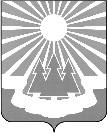 Администрация
муниципального образования «Светогорское городское поселение»
Выборгского района Ленинградской областиПОСТАНОВЛЕНИЕВ целях развития самоорганизации и самоуправления молодёжи, стимулирования деятельности молодёжных объединений, в соответствии с планом мероприятий на 2020 год 
в рамках реализации муниципальной программы «Молодежь МО «Светогорское городское поселение», администрация МО «Светогорское городское поселение»,П О С Т А Н О В Л Я Е Т:1. Организовать и провести 20-21 ноября 2020 г. Муниципальный молодёжный марафон «МММ-2020. Юность» (далее Марафон).2. Утвердить Положение о проведении Марафона (Приложение).3. Ответственным за организацию и проведение Марафона от администрации назначить специалиста 1 категории сектора по культуре, делам молодёжи и спорту 
Е.М. Лановую.4. Директору МБУ «Культурно-спортивного комплекса г. Светогорска» К.О. Киселевой оказать содействие в организации и проведении Марафона.5. Рекомендовать директору муниципального предприятия 
МО «Светогорское городское поселение» «Пресс-центр Вуокса» С.И. Николаевой проинформировать население о проведении Марафона, обеспечить работу корреспондентов 
в дни проведения Марафона для дальнейшего освещения в СМИ.7. Рекомендовать руководителям предприятий, учреждений и организаций МО «Светогорское городское поселение» (вне зависимости от форм собственности) делегировать участников Марафона.8.  Контроль за исполнением настоящего постановления оставляю за собой.И.о. главы  администрации                                                                                               А.А. Ренжин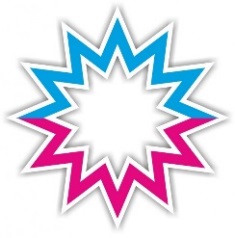 Приложение 1 
к постановлению администрации
МО «Светогорское городское поселение»от «28» октября 2020 №532ПОЛОЖЕНИЕо проведении муниципального молодёжного марафона«МММ-2020. Юность»Цель:Развитие самоорганизации и самоуправления молодёжи.Задачи:Выявление самого универсального молодёжного объединения на территории МО «Светогорское городское поселение».Развитие физической активности, воспитание моды на здоровый образ жизни. Развитие интеллектуального и социально-деятельностного потенциала молодого поколения, совершенствование ценностно-смысловых ориентиров и жизненных установок.Мероприятие проходит по принципу: «Молодые - молодым».Участники:Команды, делегированные предприятиями, организациями, учреждениями, объединениями. Замены состава команды в ходе проведения Марафона не допускаются!Дата и место проведения:20-21 ноября 2020 года.Россия, Ленинградская область, Выборгский район, г. Светогорск. Открытие 20.11.2020 г. в Дом спорта МБУ «КСК г. Светогорска»  в 16.30 (г. Светогорск, ул. Гарькавого, д. 12А).Схема управления мероприятием:Инициаторы Марафона – молодёжный актив МО «Светогорское городское поселение»; Ответственные за исполнение программы Марафона и общую координацию мероприятия – организационно-творческая группа (Приложение 1);Марафон проходит при поддержке администрации 
МО «Светогорское городское поселение» и МБУ «Культурно-спортивный комплекс 
г. Светогорска».Программа;Марафон проводится по 7 видам и направлениям (Приложение 2):Приветствие «Конкурс мемасиков» (Приложение 3);Креативно-спортивные соревнования;Фотоквест (Приложение 4);Интеллектуальная игра «РИСК. Тайны государства Российского» 
(Приложение 5);Креативное задание в социальной сети Tik Tok;Настольные игры (Приложение 6);Дебаты (Приложение 7).Команда победитель определяется по сумме набранных баллов в каждом виде соревнования.Начисление баллов:В каждом виде команда набирает определённое число баллов, в зависимости от занимаемого места. По итогам всех видов лидирующая команда побеждает в Марафоне. Если команды по итогам всех соревнований набирают одинаковое количество баллов, жюри учитывает дополнительные баллы. Если дополнительные баллы не решают исход марафона, победа присуждается той команде, у которой по результатам всех конкурсов было больше первых мест в любых из 7 соревнований. Награждение:Команда - победитель и призёры в каждом конкурсе награждаются грамотами.Финансирование:Затраты, связанные с организацией и проведением «МММ-2020. Юность» берёт на себя организующая сторона.Затраты, связанные с участием в конкурсных мероприятиях (питание, доставка, канцелярия, атрибутика и пр.) берёт на себя направляющая сторона.Дополнительные условия:Совещание капитанов состоится 16.11.2020 в 16.00 в Доме культуры г. Светогорска в зале Совета депутатов на втором этаже (г. Светогорск, ул. Победы, д.37).Порядок выступления команд определяется жеребьевкой.Заявки на участие подаются до 16 ноября до 12.00 по электронной почте: katerina.lanovaja@yandex.ru или в администрацию МО «Светогорское городское поселение» (каб.№9), Лановая Е.М.  или на бумажном носителе согласно Приложению 9. При проведении Марафона, в целях предупреждения распространения коронавирусной инфекции, для организаторов, участников и зрителей обязательно соблюдение социальной дистанции и масочного режима. Дополнительно будет организована термометрия (с использованием бесконтактного термометра) участников, организаторов и зрителей, а также обеспечены условия для гигиенической обработки рук с применением кожных антисептиков.Организаторы, участники и зрители с температурой  выше 37 градусов к участию в Марафоне не допускаются.P.S. Всем участникам спортивных соревнований необходимо иметь:Спортивную одежду.Сменную обувь.Контактные телефоны/факс:            +7 905 286 47 04 – Лановая Екатерина (813 78) 40 880 - факсДанное Положение является приглашением для участия в Марафоне.*в положение могут быть внесены изменения и дополненияПриложение 1к Положению о проведениимуниципального молодёжного марафона«МММ-2020.Юность»ОРГАНИЗАЦИОННО-ТВОРЧЕСКАЯ ГРУППА«МММ-2020. Юность»Председатель организационно-творческой группы:Сергеева Л.В. – начальник сектора по культуре, делам молодёжи и спорту.Заместитель председателя организационно-творческой группы:Лановая Е.М. – специалист 1 категории сектора по культуре, делам молодёжи и 
спорту, руководитель муниципального штаба ВОД "Волонтёры Победы» 
МО «Светогорское городское поселение».Члены организационно-творческой группы:Киселева К.О. –директор МБУ «КСК г. Светогорска», депутат Совета депутатов 
МО «Светогорское городское поселение» (по согласованию).Дибривный А.Г. – старший тренер Дома спорта г. Светогорск (по согласованию).Жаворонкова К.А. - специалист по методике клубной работы МБУ «КСК 
г. Светогорска».Филатов Е. В. - ответственный за направление «Поиск и развитие талантливой молодёжи» в Совете молодежи при главе администрации 
МО «Светогорское городское поселение» (по согласованию).Трот М.Н. – ответственный за медиа-сопровождение мероприятий Совета молодёжи при главе администрации МО «Светогорское городское поселение» (по согласованию).Рамзаев Д.Н. – ответственный за работу креативной команды по организации и проведению мероприятий молодёжного актива МО «Светогорское городское поселение».Приложение 2к Положению о проведениимуниципального молодёжного марафона«МММ-2020.Юность»ПРОГРАММА20 ноября 2020г.г. Светогорск, ул. Гарькавого, д.12А, Дом спорта16:00 - Сбор команд, регистрация.16:30 - Церемония открытия.17:00 - Приветствие «Конкурс мемасиков». Подведение итогов Фотоквеста (домашнее задание).17:30 - Креативно-спортивные соревнования.19.00 – Креативное задание в социальной сети Tik Tok (домашнее задание). Подробные условия спортивных соревнований, фотоквеста и креативного задания в социальной сети Tik Tok будут озвучены на совещании капитанов команд 16.11.2020 в 16.00 в Доме культуры г. Светогорска в зале Совета депутатов на втором этаже (г. Светогорск, ул. Победы, д.37).21 ноября 2020 г.г. Светогорск, ул. Победы, д. 37, Дом культуры11:30 – сбор команд.12:00 – Интеллектуальная игра РИСК + название.13.00 – Настольные игры.14:00 – Кофебрейк.14:30 – Дебаты.16:00 – подведение итогов креативного задание в социальной сети Tik Tok.16.30 – Сюрприз от организаторов.18:00 – Подведение итогов, церемония награждения.Приложение 3к Положению о проведениимуниципального молодёжного марафона«МММ-2020. Юность»Приветствие «Конкурс мемасиков»Участники: Вся команда.Описание:Задание – участникам необходимо придумать видео мем* рассказывающий о команде (не более 1 мин.). Также команда может получить дополнительный бал за подготовку мема в виде картинки или коллажа.*Мем (мемасик) — также известный как медиа-вирус — это идея, образ или любой другой объект нематериального мира, который передаётся от человека к человеку вербально, невербально, через интернет или как угодно ещё. 
Требования и правила:Мем должен быть понятным, оригинальным и с юмором.Хорошее качество изображения или видео (не мутное, без ряби и без явных очертаний пикселей).В меме не должно быть никаких оскорблений, ненормативной лексики и непристойностей.Мем не должен содержать грамматических, пунктуационных и речевых ошибок. При создании мема разрешается пользоваться шаблонами.Жюри имеет право проверить любой мем на плагиат, в случае плагиата задание будет не засчитано.Критерии оценки:-Раскрытие темы-Юмор-Идея-Креативность-Оригинальность-Соответствие требованиям и правиламПриложение 4к Положению о проведениимуниципального молодёжного марафона«МММ-2020. Юность»Конкурс «Фотоквест»(домашнее задание)Цель фотоквеста – развитие навыков решения нестандартных задач в экстремальных условиях, готовность к достижению поставленной цели при любых обстоятельствах. Пропаганда здорового и активного образа жизни.Суть фотоквеста заключается в создании искусственной, постановочной сцены (ситуации, момента), которую необходимо зафиксировать фотографией (сфотографировать). Как правило, сцена имитирует какой-нибудь острый, нестандартный, или очень смешной момент.Правила участия в фотоквесте:
Фотоквест организуется на следующих принципах: Принцип честной игры соблюдаемый всеми участниками игры и подразумевающий, что игроки умышленно не помогают и не мешают соперникам, а так же строго придерживаются настоящих Правил. Принцип самостоятельного выполнения уровней каждой командой. Организаторы игры строго следят за соблюдением данного принципа. Принцип равных условий выполнения заданий  для каждой из команд.Задания «Фотоквеста» будут опубликованы 17.11.2020 г. в 14.00 в группе Совета молодёжи в социальной сети «Вконтакте» https://vk.com/svsovet, дополнительно задания будут переданы капитанам команд. Готовые задания командам необходимо отправить организаторам через сообщения группы Совета молодёжи https://vk.com/svsovet до 19.11.2020 г. до 16.00.Игра считается пройдена командой после того, как все необходимые фотографии (снимки) сцен сделаны,  команда уложилась в контрольное время 16.00 19.11.2020 г. 
После этого судьи  приступают  к оценке сделанных снимков.Начисляется штрафное время за недобросовестное, не качественное, не соответствующее условиям сценария выполнение заданий.Задание команды получат на регистрации в первый день марафона. Критерии оценки для жюри:время выполнения всех заданий,креативность,соответствие заданной теме.Приложение 5к Положению о проведениимуниципального молодёжного марафона«МММ-2020. Юность»Интеллектуальная игра «РИСК. Тайны государства Российского»Игра «РИСК. Тайны государства Российского» - это командная интеллектуально-развлекательная игра, не требующая предварительной подготовки.Разум, Интуиция, Скорость, Команда. Именно так расшифровывается название Всероссийской лиги интеллектуальных игр, связанных с историей нашей страны. Вопросы игры требуют не только знаний и умения мыслить логически, но и наличия хорошей интуиции.	Игра направлена на популяризацию культурно-содержательного и интеллектуального обогащения досуга, содействие в повышении интеллектуального уровня молодёжи.ВАЖНО: В игре принимает участие вся команда!	Игра проходит в 4 раунда, по 6 вопросов каждый.	Игра проходит по принципу «Вопрос-ответ», за каждый правильный ответ команде начисляются баллы. Команда-победитель определяется по количеству набранных баллов.Правила:запрещается выкрикивать ответы из зала;каждый представитель команды обязан соблюдать общепринятые правила поведения в обществе;каждый участник должен понимать, что Игра – это процесс, с которым связаны определённый азарт и повышенный уровень эмоций, и не провоцировать конфликты, а также не переносить игровую конкуренцию на реальную жизнь;во время проведения игры запрещается пользоваться гаджетами (мобильные телефоны, планшетные компьютеры, смарт часы, плееры с функцией доступа в интернет и т. д.).Победитель игры определяется по наибольшей сумме баллов.Приложение 6к Положению о проведениимуниципального молодёжного марафона«МММ-2020. Юность»Конкурс «Настольные игры»
Игра «Монополия»Монополия — игра с почти вековой историей. Она по праву считается самой популярной в мире. Игру выбирают в качестве досуга полмиллиарда человек. Экономический уклон отлично развивает навыки управления финансами, а возможность играть большой компанией помогает весело и с пользой провести время.Краткие характеристики игры:оптимальное количество игроков — 2–6; средняя продолжительность — 1,5–2 часа; допустимый возраст — от 8 лет; цель — стать монополистом, сделав банкротами остальных участников.Критерии оценки для жюри:игровое поведение участника,количество заработанных игровых денег (игрок с наибольшим заработком получает максимальное количество баллов, каждый последующий на бал меньше предыдущего). В данной игре участие принимают только капитаны команд!Online игра «Among Us» («Среди нас»)«Среди нас» — многопользовательская мобильная игра на социальную дедукцию.. Игра выполнена в космической тематике. В ней игроки случайным образом разделяются на две команды: члены экипажа и предатели.Игра от третьего лица с видом сверху, игрок может перемещаться во всех направлениях. В начале игры каждому тайно выдаётся роль предателя или члена экипажа. «Предатель» может прятаться в вентиляционном люке, устраивать саботажи и ликвидировать космонавтов, причём предатели не могут ликвидировать друг друга. Их цель заключается в ликвидации почти всех членов экипажа (если космонавтов осталось столько же, сколько и предателей, то последние побеждают), либо уничтожении корабля/штаб-квартиры/исследовательской базы (зависит от карты) путём саботажа. Целью же космонавтов является выполнение личных заданий в виде простых головоломок, разбросанных по всей карте. Если все задания будут выполнены, то предатели проиграют. Также члены экипажа могут достичь победы путём ликвидации предателей во время голосования. Если все предатели будут ликвидированы, то космонавты победят. Игрок с наибольшим счетом побед (независимо от роли) получает максимальное количество баллов, каждый последующий на бал меньше предыдущего. В данной игре участие принимает 1 представитель от команды!Игра «Уно Флип»Популярная настольная игра UNO, которую вы знаете, дополненная новыми интересными картами и неожиданными правилами. Двусторонняя колода и специальная флип-карта придают классической игре дополнительную динамику. При выпадении флип-карты вся колода переворачивается обратной стороной и игра продолжается с новым набором чисел и цветов у каждого участника. Также в колоду UNO FLIP добавлены новые активные карты, например, "Возьми пять" и "Пропусти всех". Если у тебя осталась одна карта, не забудь крикнуть "Uno!" и ты станешь победителем.Цель игры – избавиться от всех своих карт.Игрок, избавившийся первым от всех карт, получает максимальное количество баллов, каждый последующий на бал меньше предыдущего.В игре принимает участие 1 участник от команды.Игра «Морской бой»Настольная игра «Морской, бой» рассчитана на двоих игроков. Цель игры состоит в том, чтобы потопить весь флот противника. Это не так просто, как может показаться, поскольку для победы совсем недостаточно быть просто хорошим стрелком. Очень важно суметь выстроить игру таким образом, чтобы помешать врагу, не дать ему осуществить свои планы, внести сумятицу в его ряды, нарушить стратегию.Игра начинается с подготовки поля. На одном из них будут расставляться корабли, в другом будет «вестись огонь» по кораблям противника. Игрок с наибольшим количеством побед получает максимальное количество баллов, каждый последующий на бал меньше предыдущего.В игре принимает участие 1 участник команды.Игра будет проходить по круговой системе, т.е.  каждый участник посоревнуется с представителями всех команд. Игра «А вам слабо?»Цель игры - Отвечать на вопросы на карточке в отведенное время, передвигать за правильные ответы фишку к финишу. Победителем станет тот, кто первым придет к финишу.Настольная игра "А вам слабо?" развивает кругозор, интеллект, абстрактное мышление, память, обогащает лексикон.В игре принимает участие 1 участник команды.Игрок, пришедший первым до финиша» получает максимальное количество баллов, каждый последующий на бал меньше предыдущего.За некорректное поведение во время проведения игр предусматривается штраф -1 балл.Более подробные правила игр будут предоставлены в день соревнований, дополнительные вопросы можно будет задать модератерам игры.Приложение 7к Положению о проведениимуниципального молодёжного марафона«МММ-2020. Юность»Конкурс «Дебаты»
Участники: Вся команда.Описание:Согласно общей жеребьёвке на сцену приглашаются 2 команды. Методом жеребьёвки  будут выбраны и темы дебатов для каждой пары команд (на каждый раунд разная тема). Команды занимают позицию («за» или «против») или по жребию. На подготовку речи командам даётся 20 минут. Каждый участник по очереди от каждой стороны высказывает своё мнение (не более 3 минут на каждое выступление). В процессе выступления участника противоположная команда не имеет права мешать выступающему. Однако, участник противоположной команды по поднятой руке может высказать реплику с разрешения выступающего. Каждый участник выступает только один раз (без учёта реплик).Один раунд продолжается в течение 8 минут.Игра проходит по олимпийской системе (на вылет).Темы дебатов будут направлены капитанам команд, в ответ на заявку на участие в «МММ-2020. Юность».Приложение 8к Положению о проведениимуниципального молодёжного марафона«МММ-2020. Юность»ЗАЯВКАна участие в «МММ-2020. Юность»20-21 ноября 2020 г.Наименование направляющего учреждения (организации, объединения, самостоятельное участие)_________________________________________________________________ФИО руководителя направляющего учреждения (организации, объединения, капитана) ______________________________________________________________________ФИО капитана команды _________________________________________________________Дата ________________                                                         Подпись ________________*В случае непредвиденных изменений состава команды, оригинал заявки с изменениями необходимо принести на регистрацию команд 20.11.2020 г.28.10.2020№      532О проведении Муниципального молодёжного марафона «МММ-2020. Юность»О проведении Муниципального молодёжного марафона «МММ-2020. Юность»О проведении Муниципального молодёжного марафона «МММ-2020. Юность»О проведении Муниципального молодёжного марафона «МММ-2020. Юность»№ п/пФИО участника (полностью)Контактный номер участника